КЛАССНЫЙ ЧАС «ЗИМНИЕ ЗАБАВЫ»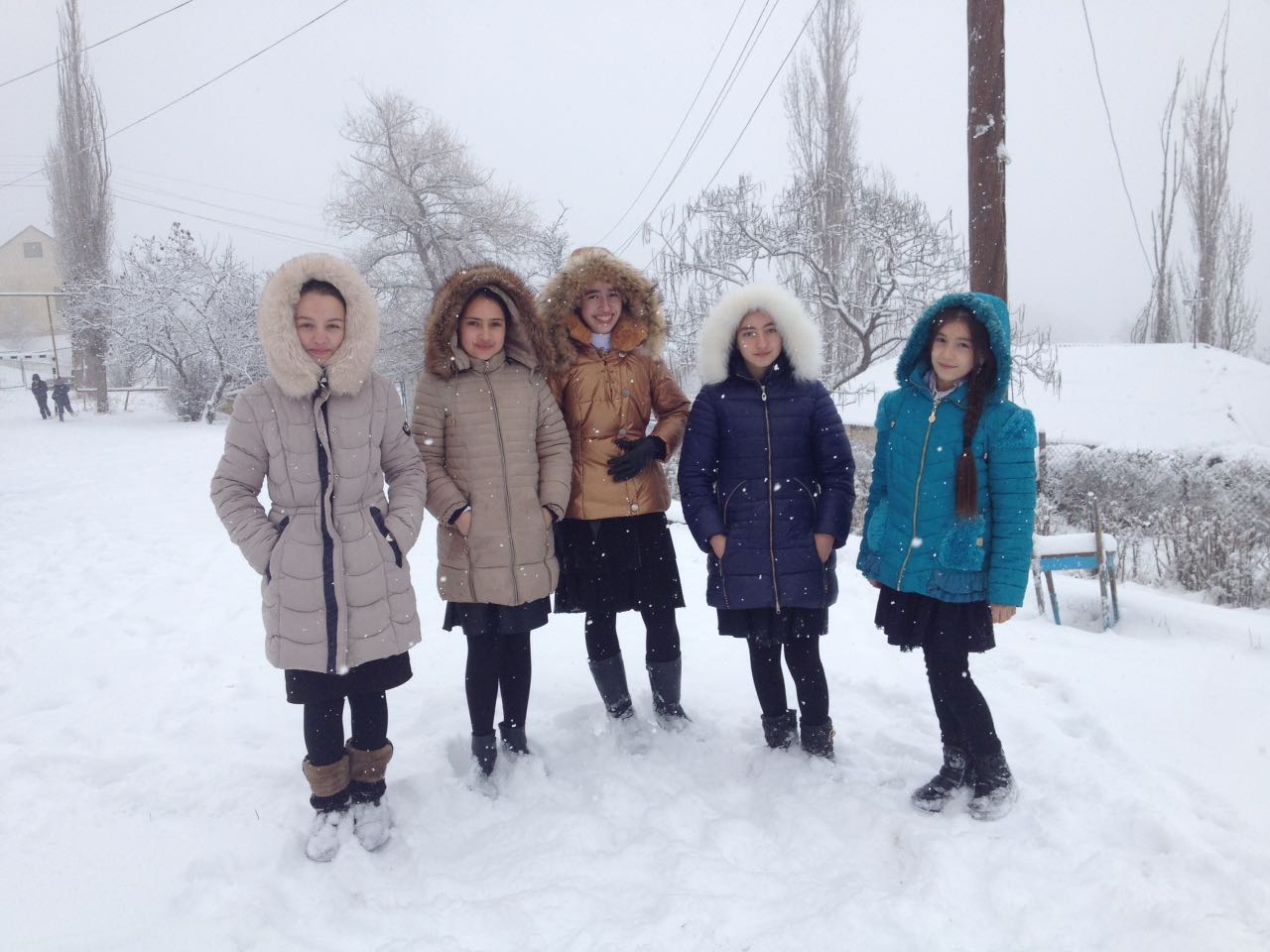 Классный руководитель: нахбарова Барият Мухтаровна Цель:- Показать, что зимние игры и забавы играют важную роль в формировании здорового образа жизни человека, а знание истории является частью общечеловеческой культуры.Задачи:- Формировать навыки здорового образа жизни.- Развивать коммуникативные способности, расширять познавательный интерес учащихся, формировать национальную культуру.- Воспитывать ответственность, сплочённость, коммуникабельность.Оборудование: разноцветные ленты, 2 кегли, канат, 2 санки, 2 ведра, 2 мешка, набитые соломой, клюшка, теннисный мяч.Место проведения: школьная площадка.Ход мероприятия:Учитель:- Здравствуйте, красны девицы!Аль нет здесь девиц-красавиц?Что-то не слышно, не видно вас?Здравствуйте, красны девицы!- Будьте здоровы и вы, добры молодцы!Видно добры молодцы либо попрятались,либо совсем состарились?Или удаль молодецкая не в теле,коли слышно их еле-еле?Будьте здоровы и вы, добры молодцы!- Здравствуйте – значит, доброго здоровья вам всем!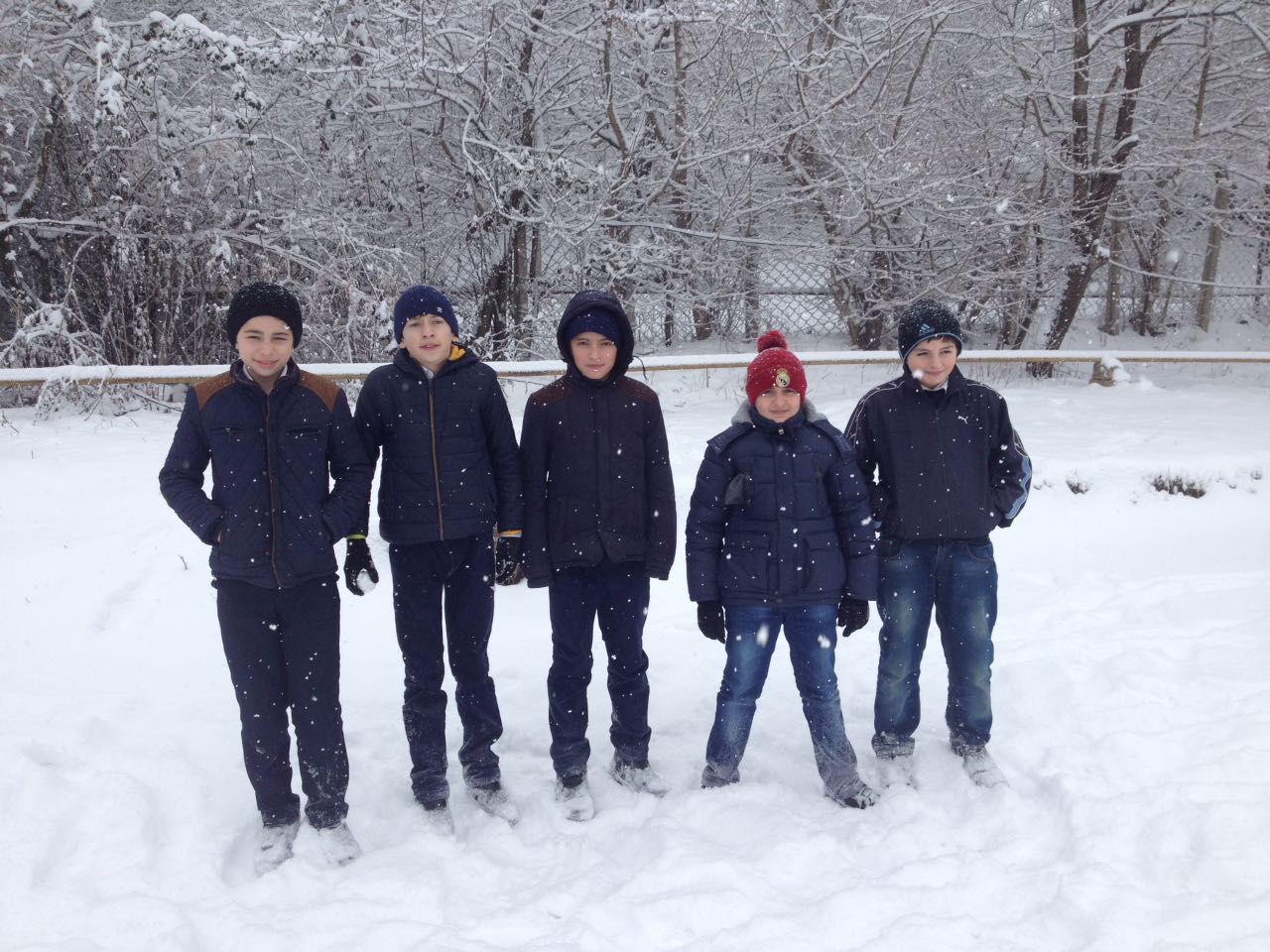 С давних времен народ устраивал зимой шумные гулянья. Петр Первый даже издал особый указ, которым повелел соотечественникам гулять, радоваться и громко смеяться, кататься на санях, плясать вокруг елки, устраивать кулачные бои и прочие зимние забавы.А на праздник народ созывал колокол.Наверное, многие из вас слышали, как звучит колокол. А сейчас мы попробуем сымитировать, т.е. изобразить голосом его звучание.Игра «Колокол»1 команда - большой колокол, звонить низко, гулко, медленно: «Бу -у-ум! Бу -у-ум!» Репетируем.2 команда - средний колокол, ваш звук более выше и короче: «Бим - бом! Бим - бом!» Пробуем!3 команда - партия малого колокола, звук выше и чаще: «Бам! Бам! Бам!» Репетируем.Итак, внимание! Начинает звучать большой колокол. Вступает средний. Подключается малый колокол.- Спасибо.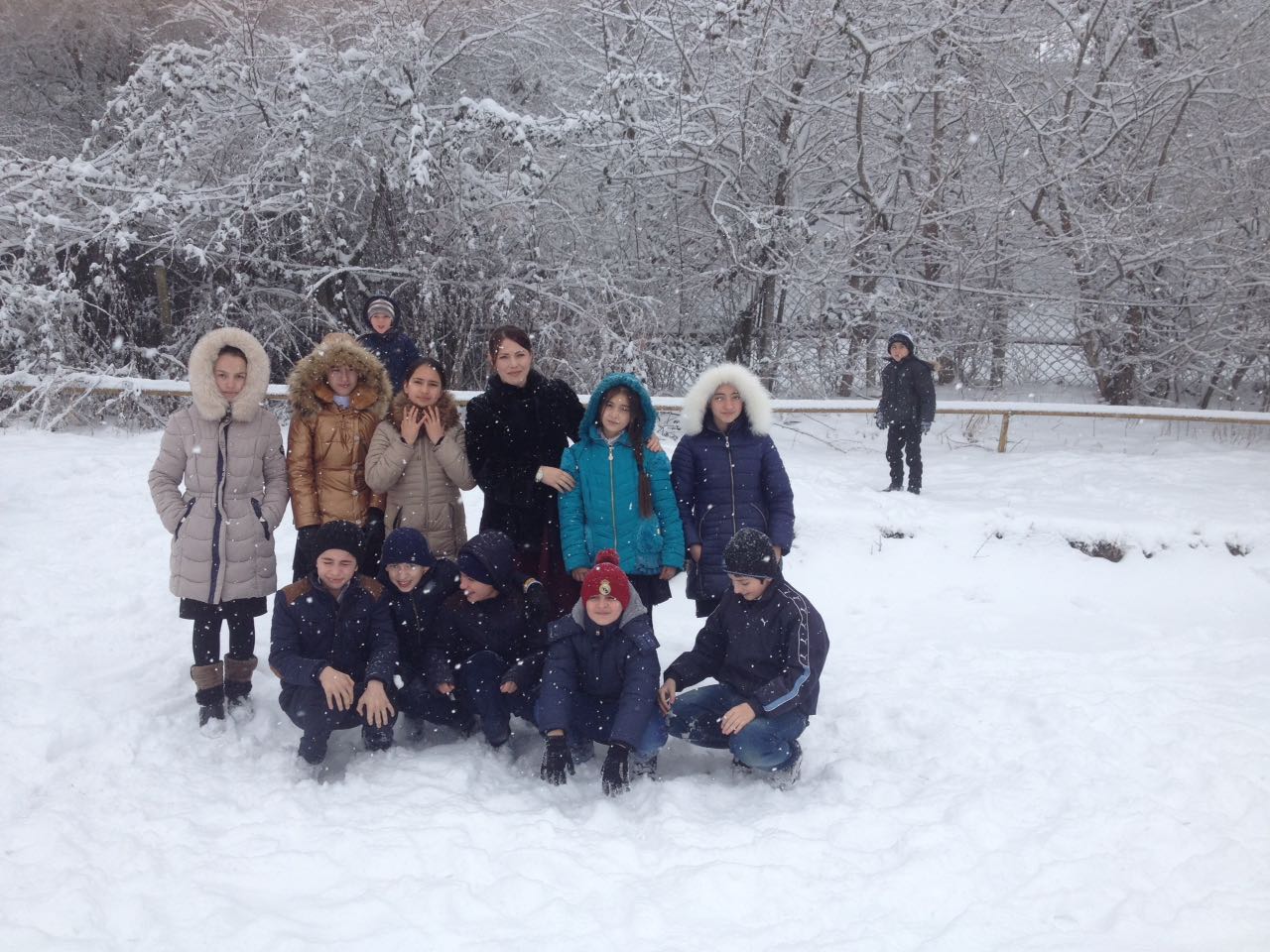 Этот праздничный звон возвестил нас о начале праздника.А собрались мы здесь не случайноИграть мы будем в игры русские,Народные, задорные, хороводные!Мороз не велик,Да стоять не велит.Ведь не лето на двореРазогреемся в игре.Начинаем одеватьсяВ беге разогреваться.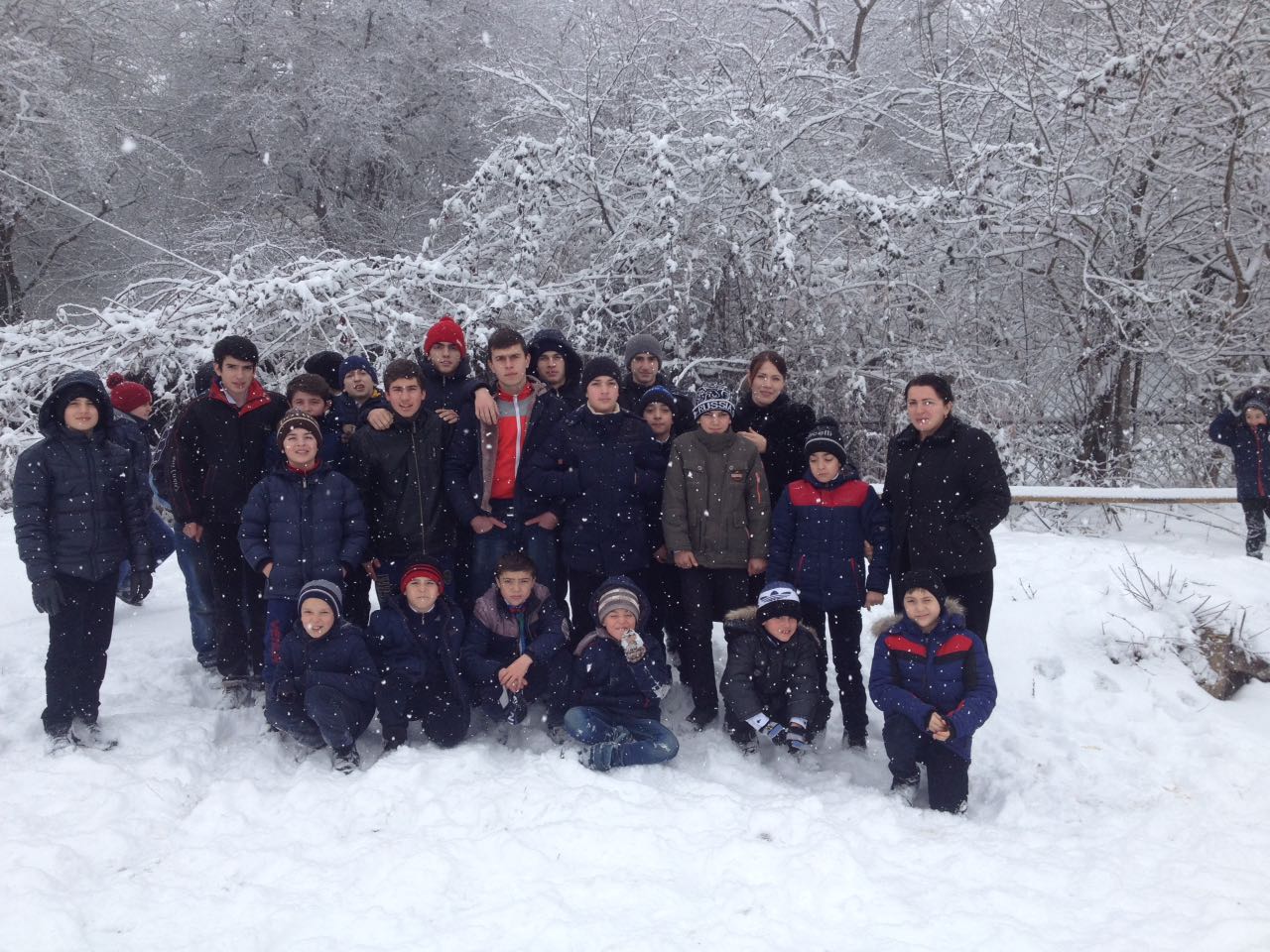 1.Конкурс «Павлиний хвост»Павлиний хвост сшит из разноцветных лент в форме передника, который завязывается сзади. Каждый из команды должен оббежать кегли, не задев их, вернуться в команду и предать хвост следующему игроку.- Русские всегда высоко ценили физическую силу. Богатыри - силачи обязательные персонажи всех русских народных сказок, былин. Перетягивание каната широко распространено во всем мире, включено в программу Всемирных игр. А в начале 20 века было даже Олимпийским видом спорта.Мы девчонок и ребятВызываем на канат8 слева, 8 справаТолько мускулы трещат.2. Игра «Перетягивание каната»Оборудование: канат3. Конкурс “Снежная поляна”Цель эстафеты: попасть снежком в кегли. Выиграет команда, у кого будет больше попаданий и кто первым прибежит. У каждого участника по 2 попытки.- Одним из любимых зимних развлечений было катание с ледяных гор и на санях. А знаете ли вы, что катались раньше на шкурах, на расплющенных корзинах, на деревянных корытах, на коротких скамейках, переворачивая их вверх ножками.Любое русское гуляньеНе проходит без катаньяВ руки саночки берёмИ кататься все идём.4. Игра «Саночки»Оборудование: 2 саней, ориентирОдин садится на санки, второй его везет до ориентира, затем они меняются и готовится следующая пара.- Сейчас вьюги-метели вас всех занесут, заморозят!Не поддайтесь метелям-вьюгам!Не дайте им заморозить себя!5. Игра «Самый большой сугроб»Оборудование: 2 ведраВся команда по очереди в ведро набирает снег, и высыпают под снеговика.- В старину не только пели и плясали, но и выбирали самого сильного и ловкого. Одним из развлечений были кулачные бои, где показывали свою удаль и силу. В их схватках оформились специальные приемы русской борьбы: «бросать с носка», начинать схватку «колесом».Кто из вас самый смелый и ловкийВыходи, прояви сноровку.6. Игра «Бой мешками»Оборудование: мешки, 2 кочки(на 2 кочки встают в руках мешки стараются сбить мешками друг друга)7. Игра «Медведь с цепью»- Ни один праздник на Руси не обходился без хоровода. Хоровод - древний народный круговой массовый танец- игра. Танцоры движутся кругом, взявшись за руки.Выходи честной народСпляшем с вами хоровод.Выходите скорее и вставайте со мной вкруг!8. Игра. «Ой, ты, зимушка, зима».Проводится игра, приглашаются и гости. По тексту игры повторяются движения.Ой, ты, зимушка, зима, все дорожки замела, (хлопают, «метут» руками)Лыжи быстрые возьмём и кататься в лес пойдём, («едут» на лыжах).Мы дорожки разметём («метут» руками), и в снежки играть пойдём («лепят» снежки),Вот так, вот так, мы в снежки играть пойдём, («бросают» снежки).До горы мы дойдём, сани резвые возьмём, («шагают»),И на санях с ветерком прокатиться мы пойдём, («приседают»).А увидим как ледок – все пойдём мы на каток,- Ну, спасибо вам, ребята.За веселье, удальство.Это время пошло вам на пользу.А не так, на баловство.Для вас готово угощенье,Всем на удивленье!Угощайтесь, гости дорогие!Вот блинчиков пара,Ешьте — с пылу, с жару!Все румяны да красивы!